「第１５回ＴＡＧＡＷＡコールマイン・フェスティバル～炭坑節まつり～」が１１月４日（土）、１１月５日（日）に、　石炭記念公園で開催されます。多くの来場者を快適な環境でお迎えするため、環境美化活動に参加してみませんか？　皆様のご参加をお待ちしています。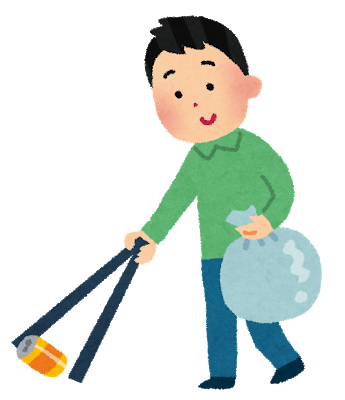 １　日時・場所■１１月４日（土）１２時～１９時３０分■１１月５日（日）１２時～１７時２　受付場所　　まつり会場内「案内テント」３　作業内容   会場内のごみ拾い、ゴミ箱内のごみ袋交換等４　申込方法　　裏面の参加申込書に必要事項を記入し、お申し込みください。５　申込期限　　令和５年１０月２６日（木）６　作業道具　　ゴミ袋・軍手は当日配布いたします。７　そ の 他　　・田川市役所に駐車し、無料シャトルバスで会場へお越しください。　　　　　　　　  ・事前申込されていない場合でも、当日参加大歓迎です。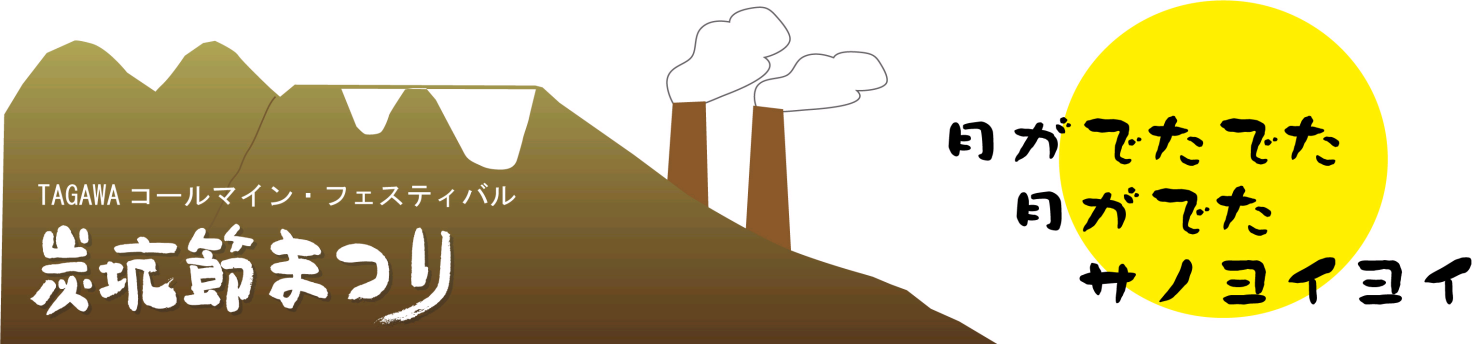 